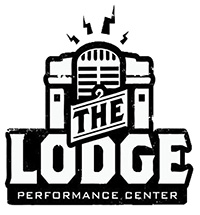 For Immediate Release1st ANNUAL "ENFIELD RIOT” FILM FESTIVAL TO DEBUT IN OCTOBER Enfield, North Carolina, August 21st, 2017.  The Enfield Performing arts Center (EPAC) will host a two day “Enfield Riot” Film Festival on Friday, October 6th and Saturday, October 7th, 2017 highlighting North Carolinian film makers in addition to independent films from directors and producers across the globe.  The festival will show 8 featured films and 12 short films.A VIP reception and fundraising event on Friday, October 6th for the restoration of The Lodge, (EPAC’s location and formerly the 1920 Masonic lodge) will include festival featured actors and directors. One feature film will be shone.  Scheduled to attend include award winning, stage and screen actor, writer and director Obba Babatundé, actor, writer and producer P.J. Leonard, actor Sonny Marinelli and actor, writer and producer James Madio. Saturday’s viewing will include 7 featured films and 12 shorts, including fictional narratives and documentary films.The name “Enfield Riot” honors the events in the town’s history of 1759, where one of the earliest political actions against British tyranny occurred, helping to spark American Independence. EPAC’s mission is to provide a broad spectrum of quality entertainment and educational programs that reflect and celebrate the diversity of Enfield and Halifax county, foster understanding and appreciation for the ennobling power of the performing arts and create opportunity for cultural enrichment for people at all economic levels.As part of the epacnc.org’s mission, featured actors will teach a master class on film and theatre production at the Enfield STEAM Academy, a graded middle school in Enfield hosted by Principal Teicher L. Patterson. EPAC will soon announce a partnership between the school  and the performing arts center.Feature films that will be shown include: “American Bad Boy” (2015),”The Fallen Faithful, Our Last Sunset Redux” (2015) and from North Carolina, the shorts, “The Tell-Tale Heart: Sisters” (2016) by Christina Parker, “You Wouldn’t Expect” (2015) by Marilyn Anselmi and “Teacher of the Year” (2016) by Robert Phillips.2-day All-Access Pass (including Friday VIP gala) is  $75.00 and Saturday Only film pass is $45.  Tickets can be ordered in advance at “Enfield Riot” Film Festival.for more information contact:Andrew Wirtz								Susanna Martin	Festival Director							Publicity Contact252-592-2039					    			201-401-4234						# # #